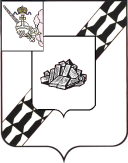 АДМИНИСТРАЦИЯ УСТЮЖЕНСКОГО МУНИЦИПАЛЬНОГО РАЙОНАПОСТАНОВЛЕНИЕот 13.02.2020 № 109         г. УстюжнаО внесении изменений в постановление администрации района от 10.12.2019 № 902Руководствуясь Федеральным законом от 27.07.2010 № 210-ФЗ                              «Об организации предоставления государственных и муниципальных услуг»                       (с последующими изменениями), Порядком разработки и утверждения административных регламентов предоставления муниципальных услуг, утвержденным постановлением администрации района от 29.12.2016 № 901                        (с последующими изменениями), на основании статьи 35 Устава Устюженского муниципального района администрация района ПОСТАНОВЛЯЕТ: Внести в постановление администрации района от 10.12.2019 № 902 «Об утверждении административного регламента по предоставлению муниципальной услуги «Выдача уведомления о соответствии (несоответствии) построенных или реконструированных объекта индивидуального жилищного строительства или садового дома требованиям законодательства о градостроительной деятельности» следующие изменения: В наименовании постановления и пункте 1 слова «Выдача уведомления о соответствии (несоответствии)» заменить словами «Направление уведомления о соответствии»;В административном регламенте по предоставлению муниципальной услуги «Выдача уведомления о соответствии (несоответствии) построенных или реконструированных объекта индивидуального жилищного строительства или садового дома требованиям законодательства о градостроительной деятельности» (далее – регламент) (приложение к постановлению):В наименовании регламента слова «Выдача уведомления о соответствии (несоответствии)» заменить словами «Направление уведомления о соответствии»;В разделе 1 регламента: В пункте 1.1 слова «Выдача уведомления о соответствии (несоответствии)» заменить словами «Направление уведомления о соответствии»;В пункте 1.3 после слов и цифр «Телефон для информирования по вопросам, связанным с предоставлением муниципальной услуги: 8(81737) 2-25-01.» дополнить абзацем следующего содержания:«Адрес электронной почты Уполномоченного органа: 37Ustyuzhenskij@r20.gov35.ru.;»; 	1.2.3. В разделе 2 регламента: В пункте 2.1 слова «Выдача уведомления о соответствии (несоответствии)» заменить словами «Направление уведомления о соответствии»; Пункт 2.5 изложить в следующей редакции:«2.5. Правовые основания для предоставления муниципальной услугиПредоставление муниципальной услуги осуществляется в соответствии с:Трудовым кодексом Российской Федерации от 30 декабря 2001 года                 № 197-ФЗ;Кодексом Российской Федерации об административных правонарушениях от 30 декабря 2001 года № 195-ФЗ;Градостроительным кодексом Российской Федерации от 29 декабря 2004 года № 190-ФЗ;Федеральным законом от 25 июня 2002 года № 73-ФЗ «Об объектах культурного наследия (памятниках истории и культуры) народов Российской Федерации»;Федеральным законом от 6 октября 2003 года № 131-ФЗ «Об общих принципах организации местного самоуправления в Российской Федерации»;Федеральным законом от 9 февраля 2009 года № 8-ФЗ «Об обеспечении доступа к информации о деятельности государственных органов и органов местного самоуправления»;Федеральным законом от 27 июля 2010 года № 210-ФЗ «Об организации предоставления государственных и муниципальных услуг» (далее – Федеральный закон № 210-ФЗ);Федеральным законом от 6 апреля 2011 года № 63-ФЗ «Об электронной подписи»;Федеральным законом от 21 июля 2014 года № 212-ФЗ «Об основах общественного контроля в Российской Федерации»;приказом Федеральной службы безопасности Российской Федерации от 27 декабря 2011 года № 796 «Об утверждении требований к средствам электронной подписи и требований к средствам удостоверяющего центра»;приказом Министерства труда и социальной защиты Российской Федерации от 22 июня 2015 года № 386н «Об утверждении формы документа, подтверждающего специальное обучение собаки-проводника, и порядка его выдачи»;приказом Министерства строительства и жилищно-коммунального хозяйства Российской Федерации от 19 сентября 2018 года № 591/пр                          «Об утверждении форм уведомлений, необходимых для строительства или реконструкции объекта индивидуального жилищного строительства или садового дома» (далее – Приказ № 591/пр);решением Земского Собрания района от 25 мая 2011 года № 387                     «Об утверждении перечня услуг, которые являются необходимыми и обязательными для предоставления муниципальных услуг и предоставляются организациями, участвующими в предоставлении муниципальных услуг»                      (с последующими изменениями);постановлением администрации Устюженского муниципального района от 09.07.2015 № 558 «Об установлении особенностей подачи и рассмотрения жалоб на решения и действия (бездействие) администрации района, её должностных лиц и муниципальных служащих, а также на решения и действия (бездействие) многофункционального центра, работников многофункционального центра при предоставлении муниципальных услуг» (с последующими изменениями);настоящим административным регламентом.»;Пункт 3.1.2 раздела 3 регламента признать утратившим силу;Приложение 2 к регламенту признать утратившим силу. Опубликовать настоящее постановление в информационном бюллетене «Информационный вестник Устюженского муниципального района» и разместить на официальном сайте Устюженского муниципального района.Руководитель администрации Устюженского муниципального района                                                                       Е.А. Капралов